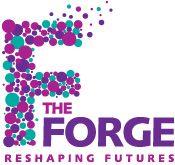 Science Teacher We are looking to appoint motivated, inspirational, and enthusiastic Science Specialist Teacher to join our successful team, working with students aged 11-16 years who have been excluded or are close to being excluded from school. Students attend full or part time and are referred to us by schools and the Local Authority.We are looking for a versatile qualified Teacher who can teach across a range of subjects but ideally with a Science specialism.  You must be passionate about ensuring students succeed both academically and pastorally. Our ideal candidate may already have experience Teaching in our kind of setting or have worked with young people who have SEMH difficulties.  Working on a model which is similar to a primary setting, The students remain in their form room for over half of their timetable and are taught in small groups. Our curriculum focuses on Reading, English, Maths, PE and Art, Cooking, PSHE, Humanities and Outdoor Education. If you are looking for a role which will be exciting, professionally demanding, stimulating, and rewarding, then we would like to hear from you.If you would like to find out more or would like to arrange a visit to the school, please contact the Business Operations Manager, Julie Jarvis 01527 597936 or jjarvis@theforge.worcs.sch.uk Full details and application form are on our website: www.theforge.worcs.sch.ukPlease return completed application forms by Friday 12th April 2024.  Interviews will follow soon after. This post is to start as soon as possible.   The Forge Short Stay School, 215 Easemore Road, Redditch, B98 8HF. TEL: 01527 597936Job DescriptionTITLE OF POST:		Teacher   RESPONSIBLE TO:	Assistant Head TeacherResponsibilities:To plan, deliver and assess appropriate lessons which ensure that the potential of all students is fulfilled.To contribute positively and accept delegation, with colleagues, to the production, implementation and evaluation of department Schemes of Work and resources.To encourage students by regular marking, advising constructively by using targets and giving appropriate praise.To be aware of individual students’ needs, whether they are academic or social, and liaise with support staff when necessary.To monitor assessment through use of data and target setting, and to maintain records of assessments of the students.To ensure equality of students regardless of ability, age, class, culture, disability, faith, gender, race or sexual identity.To follow the ethos of the Forge School by promoting high standards of all students and maintaining high expectations both in and out of lessons.To provide a positive environment where effective teaching and learning can take place and create opportunities for students to develop wider skills for later life.To communicate effectively and be willing to develop and share good practice with colleagues, in meetings and through lesson observations.To be committed to the demands of a high achieving school, both in the classroom and beyond.To remain familiar with national and local initiatives within the subject area and focus on own professional development to the benefit of students.To comply with the school’s Health & Safety Policy and undertake risk assessments as appropriate.To undertake duties on where required on a rota basis.To set cover work during any periods of absenceDuties may vary to meet the changing demands of the school at the reasonable discretion of the Head Teacher.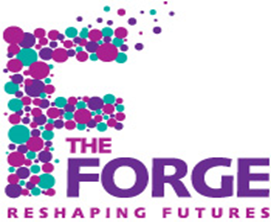 PERSON SPECIFICATIONPOST TITLE:	     Teacher AttributesEssentialDesirableEducation and QualificationsQualified to degree level and above Qualified to teach in the UK, PGCE or similarEvidence of continued professional development  ExperiencePractical Experience of working with Mainstream and Special School pupilsEvidence of working with vulnerable and challenging pupils        Experience of working in a PRUSkills And AbilityGood interpersonal skillsStrong team memberGood organisational skillsAbility to be flexible and approachableExcellent classroom practitioner Effective and systematic behaviour management, with clear boundaries, sanctions, praise and rewards Has good communication, planning and organisational skills Demonstrates resilience, motivation and commitment to driving up standards of achievement. Commitment to regular and on-going professional development and training to establish outstanding classroom practice Has a passion for teachingRelentless drive to do whatever it takes to ensure all students succeed The courage and conviction to make a difference The ability to listen and communicate effectively to influence and motivate others Empathy and the ability to understand the needs, aspirations and motivation of diverse individuals and groups Problem solving Identify, analyse and resolve problems and issues Develop plans with concrete outcomes and effective solutions Experience of leading a teamAbility to develop and motivate a teamMotivationSelf-MotivationSense of humourEnthusiasmInitiativeAble to lead Can inspire othersWilling team memberSense of responsibilitySupportiveCommitment to equal opportunity and to anti-oppressive and anti- discriminatory practicesCircumstances and HealthGood Health recordSustain energy, optimism and motivation in the face of pressure and setbacks Stay calm in difficult situations and maintain clarity of vision Be adaptable in the face of adversity Suitability to work with children